Association « Six cordes au fil de l’Allier »48 Rue du Chablais74100 ANNEMASSEDéclarée en préfecture d’Annecy    sous le numéro : W743002439                                                BULLETIN D’ADHESIONReçu la somme de 15 euros au titre de la cotisation 2020Cheque :Espèces :De M. Mme. Mlle Nom :                                       Prénom :Ce versement donne à l’adhérent la qualité de membre actif :            Bienfaiteur :Il ouvre droit à la participation à l’assemblée générale annuelle de l’association et le cas échéant à l’avantage fiscal prévu à l’article199CGI pour lequel un reçu fiscal sera adressé.Fait à :                                           le :  Le président :         D. Poitte          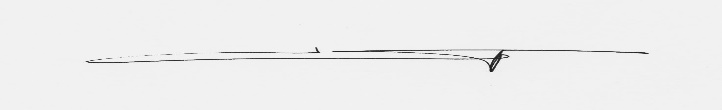 (Bulletin à conserver)__________________________________________________________________________________                                                     

                                                        BULLETIN D’ADHESIONM.Mme.Mlle Nom :                                                                                       Prénom :Adresse :                                                                             Email :Cotisation acquittée :                                                        Année :Fait à :                                                                                   le :L’adhérent :